Supporting Information An x-ray scattering and electron microscopy study of methylammonium bismuth perovskites for solar cell applicationsChan Kyu Kwak, Alex T. Barrows, Andrew Pearson, David G. Lidzey and Alan D. F. DunbarFigs. S1 – S7: SEM & EDS images for the samples studied.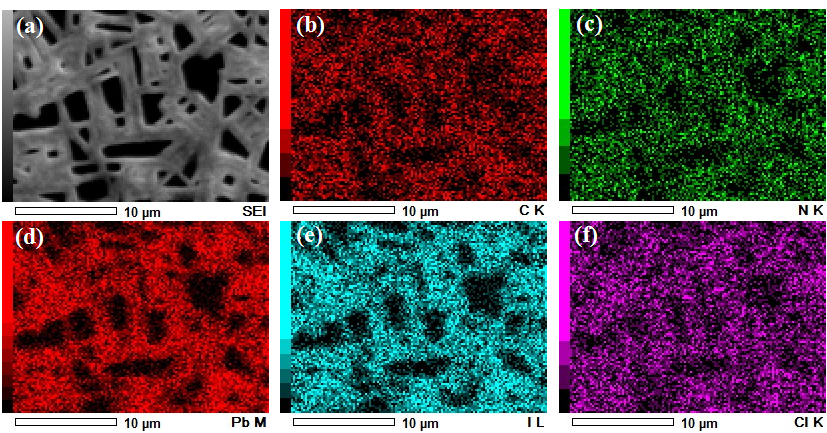 Fig. S1 SEM image of a) CH3NH3PbI3-xClx, and EDS analysis with elemental mapping of b) carbon, c) nitrogen, d) lead, e) iodine, and f) chlorine.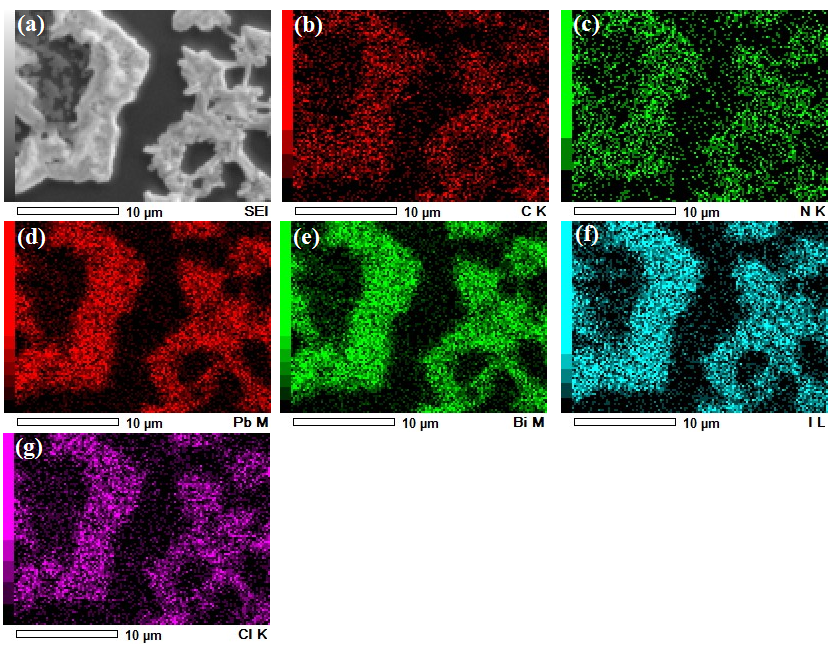 Fig. S2 SEM image of (a) CH3NH3(Pb0.75Bi0.25)I3-xClx, and EDS analysis with elemental mapping of (b) carbon, (c) nitrogen, (d) lead, (e) bismuth, (f) iodine, and (g) chlorine. 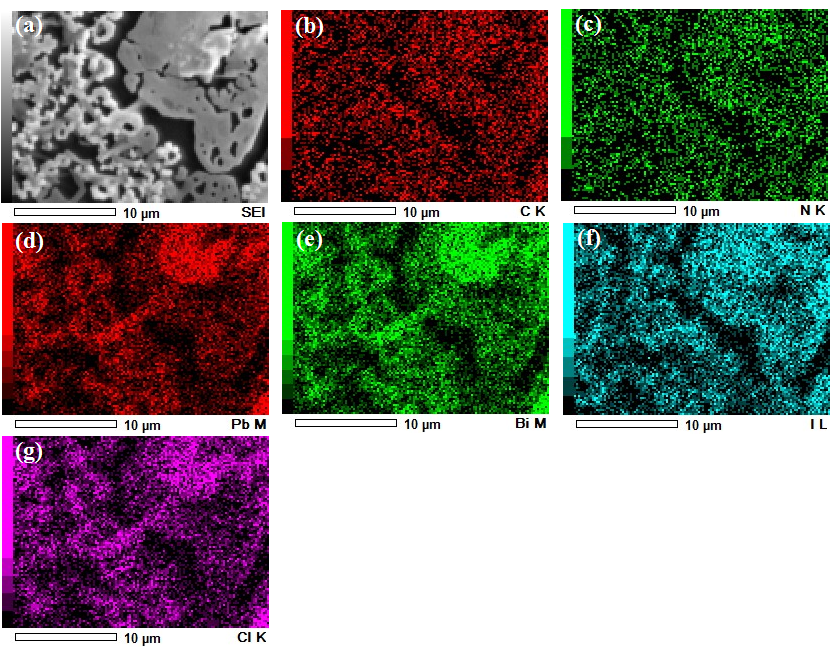 Fig. S3 SEM image of (a) CH3NH3(Pb0.5Bi0.5)I3-xClx, and EDS analysis with elemental mapping of (b) carbon, (c) nitrogen, (d) lead, (e) bismuth, (f) iodine, and (g) chlorine. 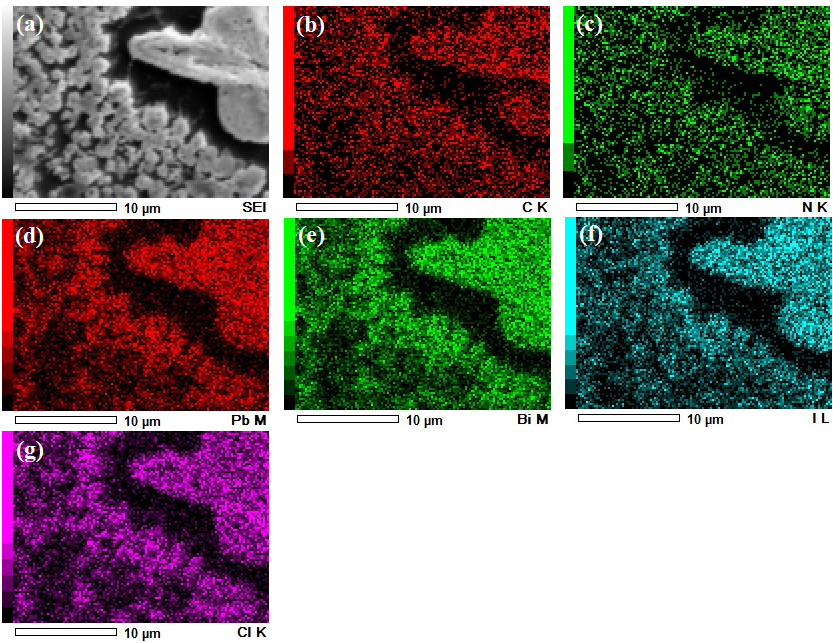 Fig. S4 SEM image of (a) CH3NH3(Pb0.25Bi0.75)I3-xClx, and EDS analysis with elemental mapping of (b) carbon, (c) nitrogen, (d) lead, (e) bismuth, (f) iodine, and (g) chlorine.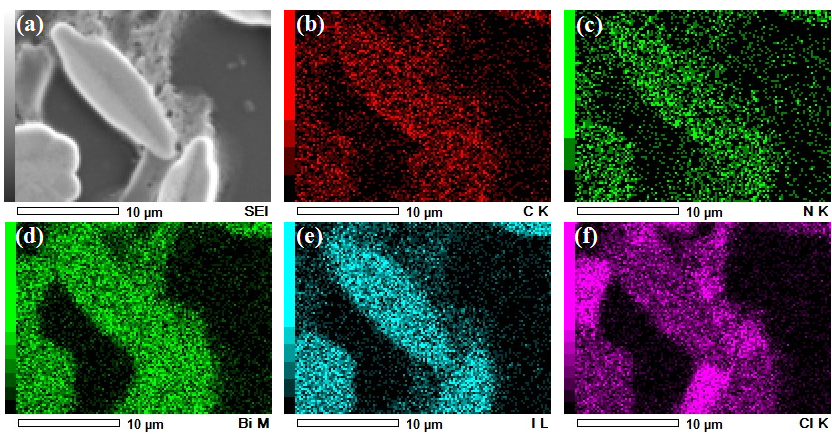 Fig. S5 SEM image of (a) CH3NH3BiI3-xClx, and EDS analysis with elemental mapping of (b) carbon, (c) nitrogen, (d) bismuth, (e) iodine, and (f) chlorine. This is the same as Fig 3 in the main article and is included here for completeness.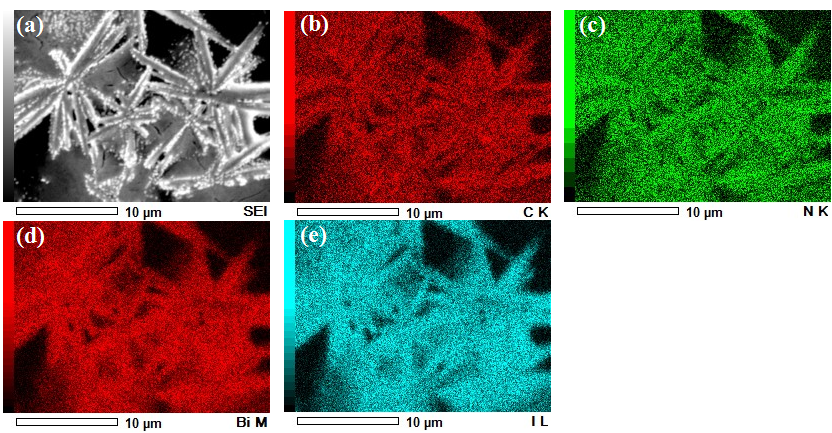 Fig. S6 SEM image of (a) CH3NH3BiI3(1:1) and EDS analysis with elemental mapping of (b) carbon, (c) nitrogen, (d) bismuth, and (e) iodine.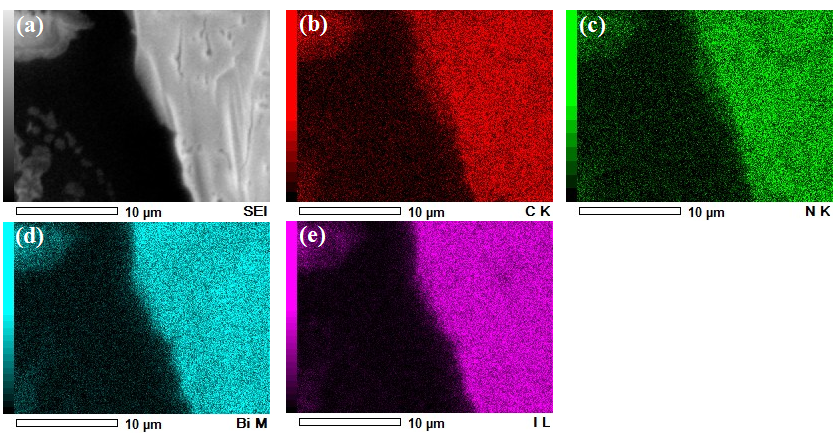 Fig. S7 SEM image of (a) CH3NH3BiI3(3:1)  , and EDS analysis with elemental mapping of (b) carbon, (c) nitrogen, (d) bismuth, and (e) iodine.